Publicado en Barcelona el 26/02/2024 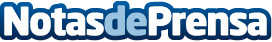 Rehabilitación de las instalaciones de SEID Lab a cargo de Instalaciones ExpósitoEl centenar de empleados de la compañía dispone ahora de vestuarios equipados en el área de investigación, además de cocina, zona de chill out y área general de descansoDatos de contacto:Eduardo ExpósitoGerente625331132Nota de prensa publicada en: https://www.notasdeprensa.es/rehabilitacion-de-las-instalaciones-de-seid Categorias: Nacional Interiorismo Cataluña Oficinas Construcción y Materiales Arquitectura http://www.notasdeprensa.es